Box and Whisker Plots			Name_______________________________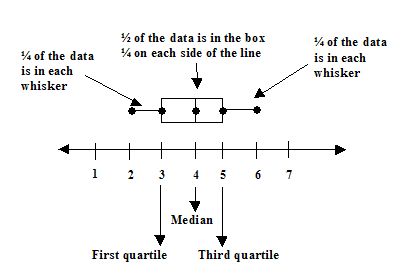 
Minimum (lower extreme):1st Quartile:Median:3rd Quartile:Maximum (upper extreme):Steps to making the Box and Whisker Plot: 14, 8, 22, 16, 19, 9, 25, 12, 5, 11, 10 1) order the values from smallest to largest2) find the median – put a box around it3) Q1 (lower quartile) - find the median of the first half of the numbers – circle it    Q3 (upper quartile) - find the median of the second half of the numbers – circle it4) Find the extremes – lower and upper – underline bothInterquartile range (IQR) – difference between the third quartile and the first quartile. Use the data to create a box-and-whisker plot: 69, 61, 74, 78, 72, 68, 70, 60Below are the quiz scores from students in two different class sections. Which section has greater variability in the scores?Section 1: 7, 9, 9, 10, 8, 6, 8, 5, 5, 9, 10, 7, 8, 7, 9Section 2: 7, 8, 9, 9, 8, 8, 7, 9, 9, 10, 8, 8, 7, 10, 8Create a box-and-whisker plot for both of the class sections.Compare the range and interquartile range for each section.Section 1						Section 2Range:							Range:IQR:							IQR: 